עזר לצבי טענינם, בעל דבר ובעל דין
מקח טעות, חזקהתלמוד בבלי – סברוהתוספות בבא בתרא ב. ד"ה סברוה מאי מחיצה גודאאע"ג דלבסוף קאי קאמר סברוה לפי שזה הלשון אינו עיקר מחמת פירכא דלקמן ודיחוי בעלמא הוא האי דמשני וכלשון שני הלכה וכן פוסק ר"ת ואגב דנקט בהאי לישנא סברוה נקט נמי בלישנא אחריתי ועוד אור"י דבפרק קמא דנדרים (דף יא.) איכא סברוה אע"ג דלבסוף קאי ומסיק הכי.ספר הצבאמדה רביעית. סברוה שאינו בטל. בפרק המוכר את הבית (ע' ב') סברוה דכ"ע אית להו דנהרדעי דאמרי האי עיסקא פלגא מלוה ופלגא פקדון, ודוגמתו בב"מ פרק המקבל (ק"ט ב') סבר רב אשי למימר רבעא דהוא דנקא ולפי דעתו של הרב אלפסי ז"ל שפסק כרב אשי ודלא כרב אחא בריה דרב יוסף. ור"ש ז"ל פסק כרב אחא ברי' דרב יוסף ודחאה לדרב אשי והראה פנים לפירושו. וכיוצא בו מאי לאו, בכל מקום סופו להדחות, ויש שנמצא מתקיים, בנדה בפרק כל היד (י"ד א') בדקה בעד שאינו בדוק לה והניחתו בקופסה ומסקנא מאי לאו בזקנותו דר' חייא הוא שטהר משום נדה וטמא משום כתם דמפליג עליה דר' ודחי לאו בילדותו הוה דלא הוה חשיב למפלג עליה דר' חשיב מיניה וקשיש מניה אלא ודאי בזקנותו הוה, שמע מינה:בית דין – בעל דין ובעל דברגינת אגוז עמ' קמחבית דין – טענינן ליתומיםבבא בתרא מ.תוספות כתובות כט: ד"ה כךמפניני הרב עמ' רפאנפש הרב עמ' רעד – הקב"ה בעדנו נגד האומותבית יצחק כרך מא עמ' 604 בית דין – טענינן – דבר שאינו שכיח, מזוייףבבא בתרא ע:תוספות בבא בתרא ע:מלחמת ה' בבא בתרא לז.תוספות גיטין ב. ד"ה ואם ישחזקה – חמשה סוגי חזקהפרי מגדים פתיחה הכוללת לאורח חיים חלק ה סימן בשייך לחלק חמישי. דיני חזקה, תרומת הדשן סימן ר"ז בשו"ת א' כתיב ת"י חידוש, חזקה הבאה מחמת רובא וטבע עולם הולכים אחריה בדיני נפשות כמו בנה מורכב על כתיפה [קידושין פ, א], הא חזקה שמעתה כמו שהיה מקודם כן עתה, יש לומר בדיני נפשות אין הולכין אחריה. ציינתיו בסוף פתיחה דלעיל. נמצא יש ב' מיני חזקות, א' מחמת רובא ועדיף מחזקה דשעתה, כמו אין עדים חותמין אא"כ נעשה בגדול [כתובות יט, א] וכמו שכתב תרומת הדשן וכדומה, ויש להקשות הא אין הולכין בממון אחר הרוב, והנך רואה שיש חזקה מחמת רובא דהוה המיעוט מיעוטא דמיעוטא וכמאן דליתא דמי, כמו סמוך מיעוטא לחזקת ממון כמו שכתבתי בשושנת העמקים [כלל יב], וכמו חזקה על חבר שאין מוציא מתחת ידו דבר שאינו מתוקן אע"ג דחזקה טבל עיין פסחים ט' א', וד' א' חזקתו בדוק דרוב בודקין כהוגן ומוציא מחזקת הבית כל השנה, עיין יו"ד סי' (קפ"ו) [קכז] בהג"ה אי חמץ מקרי איתחזק, ואי"ה יבואר, עיין אות י"ב שייך לזה, ואות י"ג.תרעומותתנועת המוסר חלק א סוף פרק כט עמ' 384 במהדורה החדשה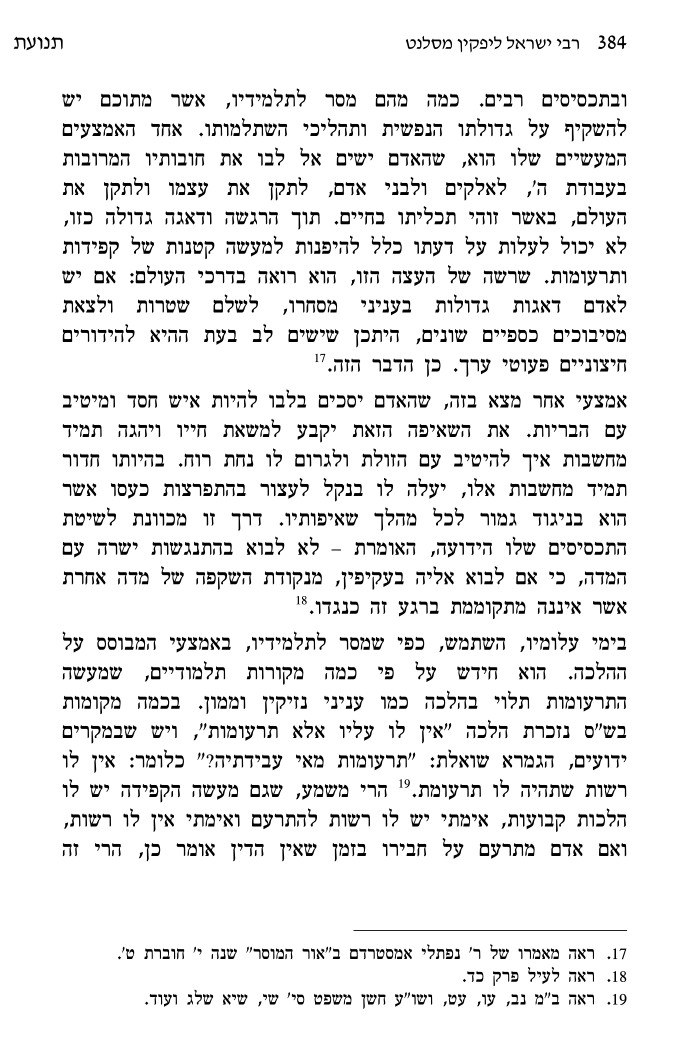 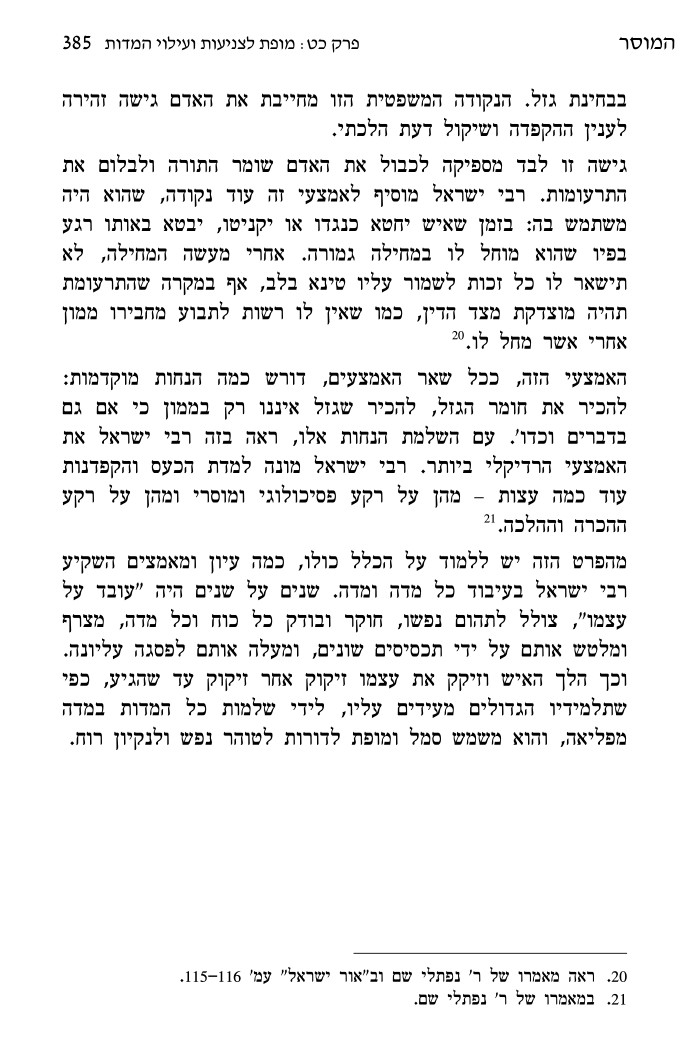 